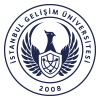 REPUBLİC OF TURKEY ISTANBUL GELİSİM UNIVERSITY RECTORATEANNEX-7-Interm Evaluation FormPROJECT TYPEPROJECT CODEPROJECT TITLEPROJECT DIRECTORREPORTERTITLE NAME/SURNAMESIGNATURE / DATEPROJECT DURATIONINTERM EVALUATION REPORT NO1  1  2  3  4  4  5  6  OPINION OF THE REPORTER (Use additional page if necessary.)OPINION OF THE REPORTER (Use additional page if necessary.)OPINION OF THE REPORTER (Use additional page if necessary.)OPINION OF THE REPORTER (Use additional page if necessary.)OPINION OF THE REPORTER (Use additional page if necessary.)OPINION OF THE REPORTER (Use additional page if necessary.)OPINION OF THE REPORTER (Use additional page if necessary.)OPINION OF THE REPORTER (Use additional page if necessary.)OPINION OF THE REPORTER (Use additional page if necessary.)Please write your opinion in this section.Please write your opinion in this section.Please write your opinion in this section.Please write your opinion in this section.Please write your opinion in this section.Please write your opinion in this section.Please write your opinion in this section.Please write your opinion in this section.Please write your opinion in this section.RESULT OF EVALUATIONRESULT OF EVALUATIONAFFIRMATIVEAFFIRMATIVEAFFIRMATIVEAFFIRMATIVENEGATIVE           NEGATIVE           NEGATIVE           EXPLANATION (*Please provide your explanation and suggestion for both evaluation options)EXPLANATION (*Please provide your explanation and suggestion for both evaluation options)EXPLANATION (*Please provide your explanation and suggestion for both evaluation options)EXPLANATION (*Please provide your explanation and suggestion for both evaluation options)EXPLANATION (*Please provide your explanation and suggestion for both evaluation options)EXPLANATION (*Please provide your explanation and suggestion for both evaluation options)EXPLANATION (*Please provide your explanation and suggestion for both evaluation options)EXPLANATION (*Please provide your explanation and suggestion for both evaluation options)EXPLANATION (*Please provide your explanation and suggestion for both evaluation options)Please write your explanations in this section.Please write your explanations in this section.Please write your explanations in this section.Please write your explanations in this section.Please write your explanations in this section.Please write your explanations in this section.Please write your explanations in this section.Please write your explanations in this section.Please write your explanations in this section.